Государственный стандарт СССР ГОСТ 24137-80
"Детали крепления трубопроводов. Хомуты. Конструкция и размеры"
(введен в действие постановлением Госстандарта СССР
от 25 апреля 1980 г. N 1891)Pipe-line fastening parts. Clamps. Design and dimensionsВзамен ГОСТ 16691-71Срок введения с 1 января 1981 г.1. Настоящий стандарт распространяется на хомуты диаметром D от 14 до 540 мм.2. Конструкция и размеры хомутов должны соответствовать указанным на чертеже и в таблице.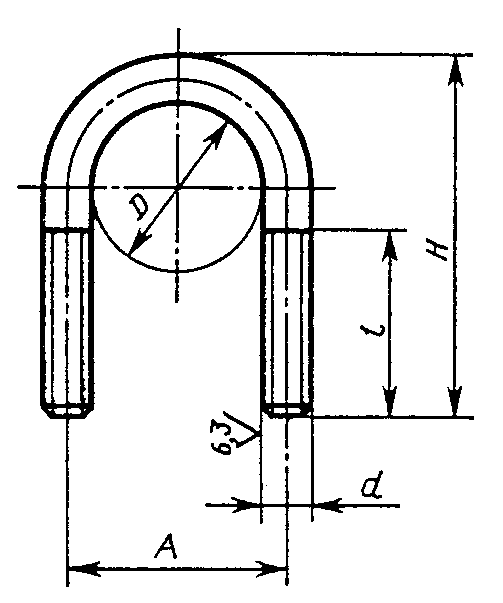 "Чертеж"                                                              Размеры, мм┌─────┬───────┬────────┬────────┬────────┬───────────┬──────────────────┐│  D  │   А   │   H    │   d    │ l, не  │ Масса, кг │  Применяемость   ││     │       │        │        │ менее  │           │                  ││     ├───────┴────────┤        │        │           │                  ││     │      +-1       │        │        │           │                  │├─────┼───────┬────────┼────────┼────────┼───────────┼──────────────────┤│ 14  │  20   │   38   │   М6   │   25   │   0,018   │                  ││     │       │        │        │        │           │                  ││ 16  │  22   │   40   │        │        │   0,019   │                  ││     │       │        │        │        │           │                  ││ 18  │  24   │   42   │        │        │   0,020   │                  ││     │       │        │        │        │           │                  ││ 20  │  26   │   45   │        │        │   0,022   │                  │├─────┼───────┼────────┼────────┼────────┼───────────┼──────────────────┤│ 22  │  30   │   55   │   М8   │   34   │   0,047   │                  ││     │       │        │        │        │           │                  ││ 25  │  33   │   57   │        │        │   0,049   │                  ││     │       │        │        │        │           │                  ││ 28  │  36   │   60   │        │        │   0,052   │                  ││     │       │        │        │        │           │                  ││ 32  │  40   │   65   │        │        │   0,057   │                  ││     │       │        │        │        │           │                  ││ 36  │  44   │   68   │        │        │   0,060   │                  ││     │       │        │        │        │           │                  ││ 40  │  48   │   72   │        │        │   0,064   │                  ││     │       │        │        │        │           │                  ││ 45  │  53   │   77   │        │        │   0,071   │                  │├─────┼───────┼────────┼────────┼────────┼───────────┼──────────────────┤│ 50  │  60   │   90   │  М10   │   40   │   0,125   │                  ││     │       │        │        │        │           │                  ││ 55  │  65   │   95   │        │        │   0,133   │                  ││     │       │        │        │        │           │                  ││ 60  │  70   │  100   │        │        │   0,141   │                  ││     │       │        │        │        │           │                  ││ 65  │  75   │  105   │        │        │   0,149   │                  │├─────┼───────┼────────┼────────┼────────┼───────────┼──────────────────┤│ 70  │  82   │  115   │  М12   │   50   │   0,236   │                  ││     │       │        │        │        │           │                  ││ 75  │  87   │  120   │        │        │   0,246   │                  ││     │       │        │        │        │           │                  ││ 80  │  92   │  125   │        │        │   0,257   │                  ││     │       │        │        │        │           │                  ││ 85  │  97   │  130   │        │        │   0,269   │                  ││     │       │        │        │        │           │                  ││ 90  │  102  │  135   │        │        │   0,278   │                  ││     │       │        │        │        │           │                  ││ 95  │  107  │  140   │        │        │   0,292   │                  ││     │       │        │        │        │           │                  ││ 100 │  112  │  145   │        │        │   0,303   │                  ││     │       │        │        │        │           │                  ││ 105 │  117  │  150   │        │        │   0,315   │                  ││     │       │        │        │        │           │                  ││ 110 │  122  │  155   │        │        │   0,326   │                  ││     │       │        │        │        │           │                  ││ 115 │  127  │  160   │        │        │   0,338   │                  │├─────┼───────┼────────┼────────┼────────┼───────────┼──────────────────┤│ 120 │  136  │  180   │  М16   │   60   │   0,665   │                  ││     │       │        │        │        │           │                  ││ 125 │  141  │  185   │        │        │   0,686   │                  ││     │       │        │        │        │           │                  ││ 130 │  146  │  190   │        │        │   0,707   │                  ││     │       │        │        │        │           │                  ││ 135 │  151  │  195   │        │        │   0,725   │                  ││     │       │        │        │        │           │                  ││ 140 │  156  │  200   │        │        │   0,746   │                  ││     │       │        │        │        │           │                  ││ 145 │  161  │  205   │        │        │   0,767   │                  ││     │       │        │        │        │           │                  ││ 150 │  166  │  210   │        │        │   0,787   │                  ││     │       │        │        │        │           │                  ││ 155 │  171  │  215   │        │        │   0,807   │                  ││     │       │        │        │        │           │                  ││ 160 │  176  │  220   │        │        │   0,827   │                  ││     │       │        │        │        │           │                  ││ 165 │  181  │  225   │        │        │   0,847   │                  ││     │       │        │        │        │           │                  ││ 170 │  186  │  230   │        │        │   0,868   │                  ││     │       │        │        │        │           │                  ││ 175 │  191  │  235   │        │        │   0,888   │                  ││     │       │        │        │        │           │                  ││ 180 │  196  │  240   │        │        │   0,909   │                  ││     │       │        │        │        │           │                  ││ 185 │  201  │  245   │        │        │   0,929   │                  ││     │       │        │        │        │           │                  ││ 190 │  206  │  250   │        │        │   0,950   │                  ││     │       │        │        │        │           │                  ││ 195 │  211  │  255   │        │        │   0,970   │                  ││     │       │        │        │        │           │                  ││ 200 │  216  │  260   │        │        │   0,991   │                  │├─────┼───────┼────────┼────────┼────────┼───────────┼──────────────────┤│ 210 │  230  │  285   │  M20   │   75   │   1,668   │                  ││     │       │        │        │        │           │                  ││ 225 │  245  │  300   │        │        │   1,776   │                  ││     │       │        │        │        │           │                  ││ 245 │  265  │  320   │        │        │   1,880   │                  ││     │       │        │        │        │           │                  ││ 260 │  280  │  340   │        │        │   2,020   │                  ││     │       │        │        │        │           │                  ││ 275 │  295  │  355   │        │        │   1,120   │                  ││     │       │        │        │        │           │                  ││ 300 │  320  │  375   │        │        │   2,248   │                  ││     │       │        │        │        │           │                  ││ 330 │  350  │  405   │        │        │   2,440   │                  ││     │       │        │        │        │           │                  ││ 360 │  380  │  440   │        │        │   2,464   │                  ││     │       │        │        │        │           │                  ││ 380 │  400  │  455   │        │        │   2,766   │                  │├─────┼───────┼────────┼────────┼────────┼───────────┼──────────────────┤│ 430 │  454  │  515   │  M24   │   90   │   4,480   │                  ││     │       │        │        │        │           │                  ││ 455 │  479  │  545   │        │        │   4,720   │                  ││     │       │        │        │        │           │                  ││ 490 │  514  │  575   │        │        │   5,010   │                  ││     │       │        │        │        │           │                  ││ 540 │  564  │  625   │        │        │   5,490   │                  │└─────┴───────┴────────┴────────┴────────┴───────────┴──────────────────┘Пример условного обозначения хомута D=50 из стали марки ВСт3сп с покрытием Ц9.хр:Хомут 50-В Ст3сп-Ц9.хр. ГОСТ 24137-803. Допуск параллельности и перекос осей поверхности d не должны быть более 2 мм.4. Технические требования - по ГОСТ 24140-80.